г. Петропавловск-Камчатский		                  «     »                 2020 года О внесении изменений в приложение приказу Министерства социального развития и труда Камчатского края от 25.02.2020 № 243-п «Об утверждении Порядка предоставления срочных социальных услуг поставщиками социальных услуг в Камчатском крае»В целях уточнения отдельных положений приложения к приказу Министерства социального развития и труда Камчатского края от 25.05.2020 № 243-п «Об утверждении Порядка предоставления срочных социальных услуг поставщиками социальных услуг в Камчатском крае» ПРИКАЗЫВАЮ:1. Внести в приложение к приказу Министерства социального развития и труда Камчатского края от 25.02.2020 № 243-п «Об утверждении Порядка предоставления срочных социальных услуг поставщиками социальных услуг в Камчатском крае» следующие изменения:1.1. в приложении к Порядку предоставления срочных социальных услуг поставщиками социальных услуг в Камчатском крае:1) в столбце 3 пункта 9 слова «Норма времени до 30 часа на подготовку документа» заменить словами «Норма времени до 1 часа на подготовку документа»;2) в столбце 3 пункта 11 дополнить словами «Норма времени до 15 мин. на предоставление услуги.».2. Настоящий приказ вступает в силу через 10 дней со дня его официального опубликования и распространяется на правоотношения, возникшие с 01.04.2020.Врио Министра                                                                                Е.С. Меркулов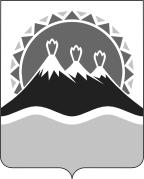 МИНИСТЕРСТВО СОЦИАЛЬНОГО РАЗВИТИЯ И ТРУДАКАМЧАТСКОГО КРАЯПРИКАЗ № 